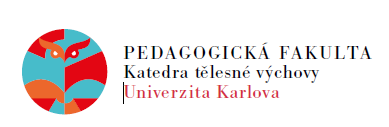 PRAKTICKÁ ČÁST PŘÍJÍMACÍHO ŘÍZENÍ Z TĚLESNÉ VÝCHOVY PRO OBORYB TVS – ZSV, BI  (Čt 6.6. 2024)B TVS – VZ, IT, M (Pá 7.6. 2024)(každá skupina cca 20 uchazečů)Zahájení:            Čt 6.6. 2024 v 8:00 h v posluchárně B104 Brandýs		       Pá 7.6. 2024 v 8:00 h v posluchárně B104 BrandýsMísta konání:   atletika - J. A. Komenského 414/7, 250 88 Čelákovice                                                                gymnastika – tělocvična KTV UK PedF Brandýs		       sportovní hry – tělocvična KTV UK PedF Brandýs		       plavání – bazén KTV UK PedF BrandýsUchazeči budou rozděleni do skupin: A, B, C, DČasový rozpis:A                       B                        C                      DAT     9-11                          AT    9-11                             SH    9-11                         SH   9-11PL     12-13                        PL    12-13                           GY   11-13                       GY   11-13GY    13-15                        GY   13-15                           PL    13-14                       PL    13-14SH     15-17                        SH   15-17                           AT    15-17                       AT    15-17Dle počtu uchazečů, kteří se dostaví k přijímacímu řízení, může dojít k redukci skupin – a tudíž i k případnému časovému posunu v rozpisu. Taktéž je třeba počítat s přesunem z Brandýsa na stadion v Čelákovicích po vlastní ose.PhDr. Martin Dlouhý, Ph.D.                                                     prof. PhDr. Soňa Jandová, Ph.D. garant Bc. programu TVS                                                                     vedoucí katedry     